								Bruxelles  le 31 janvier 2013					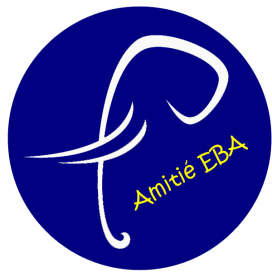 					Chers Sœur Guide, Frère Scout								et autres amis bienvenus.							"Dans le cadre d'une activité inédite au sein de notre groupe " Amitié E.B.A.''nous organisons une journée pour les amoureux de la moto.	DIMANCHE 21 AVRIL 2013A cette occasion, une balade d'environ 200 km. sera présentée par Serge Moresco et Philippe Fievez		Le départ est  prévu  au parking de l'Infac						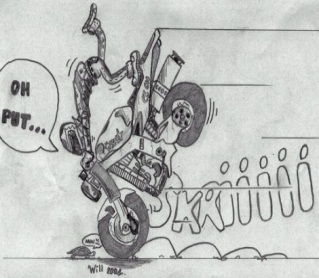 	Adresse : Nouvelle rue de Stalle 118O Uccle/Bruxelles						Au rond-point des Menhirs au terminus du tram.						Voici donc un survol du programme proposé :							Avant tout : retourner le bulletin de participation à :						Daniel Semal-rue Pangaert 21-1083 Ganshoren/ Bxl.						GSM.: 0472/721.067									Email : dany.semal@hotmail.com								ceci pour le 01 MARS 2013…  Merci							N.B. : il est loisible d'inscrire des amis (non scouts) avec lesquels tu souhaiterais effectuer cette animation.									*Accueil : à 9 heures au lieu précisé plus haut, une collation sera offerte.			*Départ à 9h30.									*Info's verbales du circuit et recommandations de sécurité routière par Serge et Philippe	*Un arrêt est prévu vers 11h. pour se désaltérer.					*Vers 12-13 h., au lieu de rassemblement (----), un petit barbecue et boissons sont prévus, afin d'apporter à chacun une recharge calorifique suffisante pour affronter la suite du trajet.     ATTENTION : le repas peut être servi au sec !!!						* Le retour se fera vers 17 h., à la Plancha : 154, rue de Veeweyde à Anderlecht/Bxl. qui met gratuitement une salle à notre disposition (où une foule en délire, n'ayant pas participé à la balade est la bienvenue pour partager un moment d'amitié).									 N.B.: Un parking fermé et sécurisé est prévu, au lieu du retour, pour garer les motos.									A l'occasion de cette animation : 								*Un petit cadeau sera remis aux différents participants*						Une participation aux frais de 10 euros, payable au départ sera demandée à tous ceux qui nous accompagneront.								Chacun pourra également (à ses frais) consommer à la buvette de la Plancha, le verre de l'amitié durant la remise des cadeaux.								Nous formulons l'espoir de voir un accueil enthousiaste à cette proposition, et te présentons nos meilleurs vœux pour l'année 2013.									C.P.M.G. ( cordiale poignée main gauche)									Serge Moresco, Philippe Fievez et Daniel Semal								N.B.: Les personnes ne participant pas au circuit sont les bienvenues vers 16/17 h.au lieu d'arrivée afin d'y faire quelques amicales rencontres.						Bulletin de participation à retourner à Daniel Semal						Email : dany.semal@hotmail.com pour le 1er mars 2013 au plus tard.								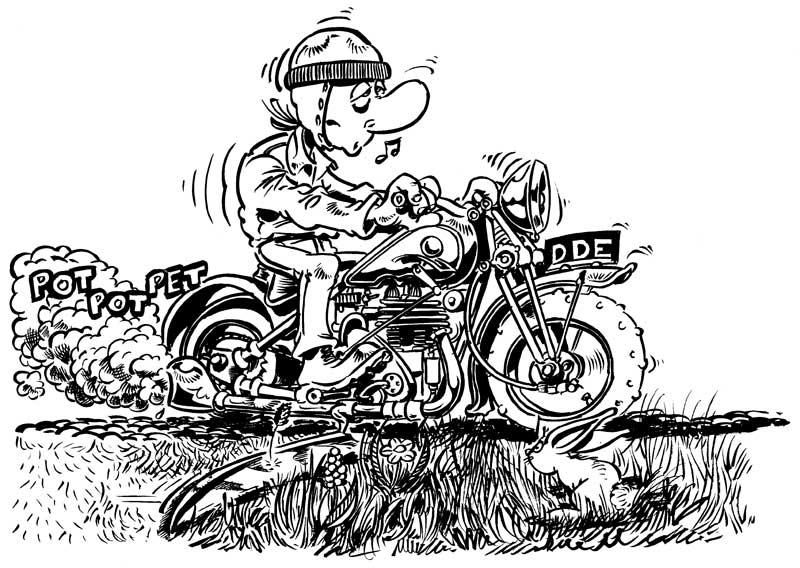 	Merci pour ta réponse et à bientôt.									C.P.M.G.									L'équipe ''Amitié E.B.A.''									Numéros de GSM. utiles.									Daniel Semal : 0472/721.067									Serge Moresco : 0475/245.307									Philippe Fievez : 0477/640.042								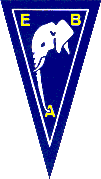 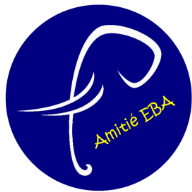 			Amitié E.B.A.									Les organisateurs déclinent toute responsabilité en						cas d'accidents, de braquages ou d'enlèvements.							Proposition : si tu possèdes encore ton foulard, emmène-le avec toi.								BULLETIN DE PARTICIPATION21/04/2013RéponseNom :Prénom :Je participe à moto :Nombre de personnes par moto :